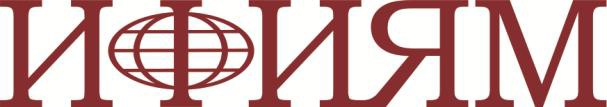 Институт филологии, иностранных языков и медиакоммуникации Иркутский государственный университетРоссия, 664003, Иркутск	Tel. + 7 (3952) 24 32 44Ул. Ленина, 8	Е-mail: inter@slovo.isu.ruwww.slovo.isu.ruПриглашение на межвузовский фонетический конкурс по русскому языку как иностранномуУважаемые коллеги!Приглашаем ваших студентов принять участие в Межвузовском фонетическом конкур- се по русскому языку как иностранному «Фестиваль русского романса», который состоит- ся 30 апреля 2019 года в Институте филологии, иностранных языков и медиакоммуникации Иркутского государственного университета.Программа конкурсаФонетическая разминка (устное воспроизведение предложенных фрагментов текстов). Оценка за фонетическую разминку входит в общую оценку за выступление команд.Озвучивание романса из видеофильма (с предварительной подготовкой; с опорой на текст). Из фильма полностью удален звук, участникам предлагается воссоздать не только песню, но и все остальные сопутствующие звуки. Оценка за озвучивание фрагмента фильма входит в общую оценку командного первенства.Домашнее задание:Выразительное чтение русского стихотворения XIX-XXI вв., положенного в основу како- го-либо романса. (Личное первенство; оценка также учитывается в общем зачете баллов ко- манды.) Требования к объему текста: 20-40 строк.Монологическое высказывание об истории романса, выбранного командой для исполне- ния в третьей части выступления. Содержание монолога должно включать название романса, его автора, композитора, историю создания романса или историю жизни романса в других видах искусства (кино, театр, литература). Монолог должен сопровождаться презентацией (4-5 слайдов); допускается использование музыки, графических изображений, элементов те- атрализованного представления. Требования к объему монолога – 200 – 250 слов. При уча- стии нескольких членов команды в выполнении задания оценивается основной оратор. (Лич- ное первенство; оценка также учитывается в общем зачете баллов команды.)Исполнение романса на русском языке – (по выбору конкурсантов: соло, дуэт, трио) Оценка за исполнение романса входит в общую оценку командного первенства. Требования к длительности исполнения – не более 5 минут.Критерии оценки конкурсных выступлений:правильное звуковое оформление речи – 40 %;интонационное оформление речи – 15 %;знание текста –15 %;артистизм – 15 %;оформление номера (использование реквизита, мультимедийных средств, элементов теат- рализованного представления) – 15 % баллов.Жюри конкурса формируется из преподавателей русского языка и независимых экспертов: актеров и исполнителей русского романса.К участию в конкурсе приглашаются студенты подготовительных факультетов, первого – второго курса бакалавриата, слушатели языковых курсов, студенты по обмену.Все участники конкурса будут разделены на следующие категории: 1-ая категория: А2;ая категория: В1;ая категория: студенты-представители стран СНГ.В каждой категории к участию допускаются команды не более чем из 3-х человек от одного учебного заведения, т.е. максимальное число участников от вуза – 9 человек.Положение	о	Конкурсе	будет	размещено	на	сайте http://slovo.isu.ru/ru/lingo/int_student/phoncon.html.Заявки принимаются до 8 апреля по электронной почте: rfl-department@slovo.isu.ru; in- ter@slovo.isu.ru Форма заявки прилагается.Наш адрес: 664025, г. Иркутск, ул. Ленина, 8. Контактные телефоны:24-29-52 доб.228 кафедра русского языка как иностранного 89500985238 Толстикова Наталья ОлеговнаВсегда рады ответить на ваши вопросы!Оргкомитет конкурсаЗАЯВКА НА УЧАСТИЕ В МЕЖВУЗОВСКОМ ФОНЕТИЧЕСКОМ КОНКУРСЕ ПО РУС- СКОМУ ЯЗЫКУ КАК ИНОСТРАННОМУ «ФЕСТИВАЛЬ РУССКОГО РОМАНСА»* ФИО должны быть указаны в соответствии с написанием в российской визе. Для оформления при- каза на прием иностранных участников необходимо также предоставить копию / скан 1-ой страницы паспортов иностранных студентов.ВУЗ:КАТЕГОРИЯ:СПИСОК УЧАСТНИКОВ В ДАННОЙ КАТЕГОРИИ*:КУРС, ФОРМА ОБУЧЕНИЯКАТЕГОРИЯ:СПИСОК УЧАСТНИКОВ В ДАННОЙ КАТЕГОРИИ*:КУРС, ФОРМА ОБУЧЕНИЯКАТЕГОРИЯ:СПИСОК УЧАСТНИКОВ В ДАННОЙ КАТЕГОРИИ*КУРС, ФОРМА ОБУЧЕНИЯФИО И ТЕЛЕФОН ПРЕПОДАВАТЕЛЯ: